UPAYA MENINGKATKAN KERJASAMA DAN HASIL BELAJAR SISWA KELAS IV MELALUI METODE TEAMS GAMES TOURNAMENT (TGT) PADA MATERI SUMBER DAYA ALAM MATA PELAJARAN IPS PADA KELAS IV SDN INPRES BIRU KECAMATAN MAJALAYA KABUPATEN BANDUNG(penelitian tindakan kelas pada pelajaran ilmu pengetahuan sosial kelas IV SD Negeri Inpres Biru pada materi sumber daya alam tahun ajaran 2015/2016 )SKRIPSIDisusun Untuk Memenuhi Salah Satu Syarat Memperoleh Gelar Sarjana Pendidikan Guru Sekolah Dasar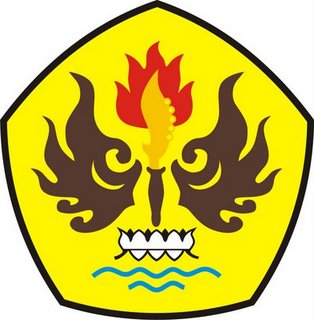 OlehAGUNG NURHAMZAHNPM 115060299PENDIDIKAN GURU SEKOLAH DASARFAKULTAS KEGURUAN DAN ILMU PENDIDIKANUNIVERSITAS PASUNDANBANDUNG2015